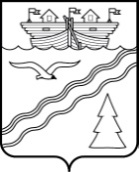 Администрация рабочего поселка Красные БакиКраснобаковского района Нижегородской областиПОСТАНОВЛЕНИЕот 24 мая 2019 г.                                                                                      № 144В соответствии со статьей 39 Градостроительного Кодекса Российской Федерации от 29.12.2004 года № 190-ФЗ, с Уставом муниципального образования – рабочий поселок Красные Баки Краснобаковского района Нижегородской области (с изменениями), статьей 14 Федерального закона РФ «Об общих принципах организации местного самоуправления в Российской Федерации» от 06.10.2003 года №131-ФЗ, с Положением о публичных слушаниях, с протоколом комиссии по землепользованию и застройке муниципального образования – рабочий поселок Красные Баки Краснобаковского района Нижегородской области от 06.05.2019 года № 5, рассмотрев заявление Воронина Дмитрия Александровича и Захар Николая Сергеевича, Администрация рабочего поселка Красные Баки постановляет:Предоставить разрешение на условно – разрешенный вид использования объекта капитального строительства, квартиры, расположенной по адресу: Российская Федерация, Нижегородская область, Краснобаковский район, рабочий поселок Красные Баки, ул. Советская, д. 2, кв. 2, общей площадью – 35,70 кв.м., Магазины;Согласно Правил землепользования и застройки муниципального образования - рабочий поселок Красные Баки Краснобаковского района Нижегородской области, утвержденных решением поселкового Совета рабочего поселка Красные Баки Краснобаковского района Нижегородской области № 3 от 14 февраля 2019 года, вышеуказанный объект капитального строительства, квартира, в соответствии со схемой градостроительного зонирования относится к зоне Ж-3 -  застройка малоэтажная  индивидуальная с приусадебными участками, вид разрешенного использования «Магазины» относится к условно-разрешенным видам использования объекта капитального строительства.Настоящее постановление вступает в силу со дня его официального обнародования.Глава Администрации 							        Е.В. ШмелеваО разрешении на условно – разрешенный вид использования объекта капитального строительства, квартиры